ҚАЗАҚСТАН РЕСПУБЛИКАСЫ БІЛІМ ЖӘНЕ ҒЫЛЫМ МИНИСТРЛІГІ ҒҰМАРБЕК ДӘУКЕЕВ АТЫНДАҒЫ АЛМАТЫ ЭНЕРГЕТИКА ЖӘНЕ БАЙЛАНЫС УНИВЕРСИТЕТІ ӘЛЕУМЕТТІК ПӘНДЕР КАФЕДРАСЫ«РУХАНИ ЖАҢҒЫРУ» ЖОБАЛЫҚ КЕҢСЕСІМИНИСТЕРСТВО ОБРАЗОВАНИЯ И НАУКИ РЕСПУБЛИКИ КАЗАХСТАНАЛМАТИНСКИЙ УНИВЕРСИТЕТ ЭНЕРГЕТИКИ И СВЯЗИ ИМЕНИГУМАРБЕКА ДАУКЕЕВАКАФЕДРА СОЦИАЛЬНЫХ ДИСЦИПЛИНПРОЕКТНЫЙ ОФИС «РУХАНИ ЖАҢҒЫРУ»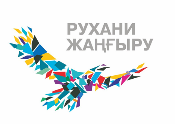 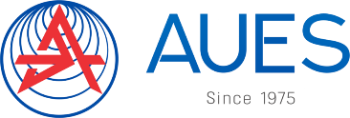 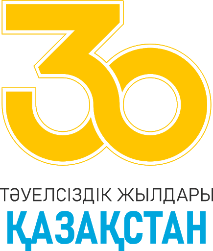 Қазақстан Республикасының Мемлекет басшысының тапсырмасы аясында  «ГУМАНИТАРЛЫҚ БІЛІМ БЕРУДЕГІ 100 ЖАҢА ОҚУЛЫҚТЫҢ РӨЛІ МЕН МАҢЫЗЫ»тақырыбында 2021 жылы 16 наурызонлайн форматта өтетін дөңгелек үстел      БАҒДАРЛАМАСЫ     ПРОГРАММАКруглого стола онлайн формате на тему  «РОЛЬ И ЗНАЧЕНИЕ 100 НОВЫХ УЧЕБНИКОВ В ГУМАНИТАРНОМ ОБРАЗОВАНИИ» рамках поручения главы Государства Республики Казахстана 16 марта 2021 годаАлматы 2021«Халықтың кемеліне келіп, өркендеп өсуі үшін, ең алдымен азаттық пен білім қажет!» Ш.УӘЛИХАНОВДӨҢГЕЛЕК ҮСТЕЛДІҢ ЖҰМЫС ТӘРТІБІ16 наурыз 2021 жылҒұмарбек Дәукеев атындағы Алматы энергетика және байланыс университеті ДӨҢГЕЛЕК ҮСТЕЛ ЖОСПАРЫ16.45-17.00 дөңгелек үстелге тіркелу         Google Meet: meet.google.com/ozs-pkcs-mbv17.00.  Дөңгелек үстелдің ашылуы.  Дөңгелек үстелдің баяндамаларын тыңдау18.30  Дөңгелек үстелдің  қорытындысы. Дөңгелек үстелге қатысушылардың сөз сөйлеу регламентіБаяндамалар – 7 минутқа дейін.ДӨҢГЕЛЕК ҮСТЕЛДІҢ ЖҰМЫСЫМодератор:  Жарқынбаев Елзат Еркінұлы – әлеуметтік пәндер кафедрасының аға оқытушысы, Ғұмарбек Дәукеев атындағы АЭжБУДөңгелек үстелдің ашылуы Кіріспе сөз: Махмутов Серік Қапанұлы - т.ғ.к., доцент, Ғұмарбек Дәукеев атындағы Алматы энергетика және байланыс университетінің тәрбие ісі жөніндегі проректоры БАЯНДАМАШЫЛАР 	1.  Сәбит Мұрат Сәбитұлы - философия ғылымдарының докторы, профессор, Қазақстан әлеуметтік ғылымдар академиясының академигі, Мемлекеттік сыйлықтың лауреаты. Баяндама тақырыбы: «Жаһанданудың замануи мәселелері»2. Сағиқызы Аяжан - философия ғылымдарының докторы, профессор, ҚР БҒМ Ғылым комитетінің Философия, саясаттану және дінтану институты, философия бөлімінің басшысы. Баяндама тақырыбы: «Гуманитарлық білім және заман талабы»3. Бегалинова Калимаш Капсаматовна - философия ғылымдарының докторы, профессор. Баяндама тақырыбы: «Философия пәнін оқытудағы оқулықтардың рөлі және маңызы»4. Құранбек Әсет Абайұлы - философия ғылымдарының кандидаты, доцент әл-Фараби атындағы ҚазМҰУдың философия және саясаттану факультеті, философия кафедрасының меңгерушісі. Баяндама тақырыбы: «Гуманитарлық білім саласын жаңғыртуға «100 жаңа оқулық жобасының рөлі»5. Мұхамеджан Куаныш – профессор, кандидат философских наук. Баяндама тақырыбы: «Рухани танымды байытатын оқулықтар»ДӨҢГЕЛЕК ҮСТЕЛ ҚОРЫТЫНДЫСЫДөңгелек үстелдің ұсыныстарын талқылау және қабылдауПОРЯДОК РАБОТЫ КРУГЛОГО СТОЛА 16 марта 2021 г.Алматинский университет энергетики и связи имени Гумарбека ДаукееваПЛАН КРУГЛОГО СТОЛА 16.45 регистрация гостей круглого стола Google Meet: meet.google.com/ozs-pkcs-mbv17.00. Открытие круглого столаДоклады участников18.30 завершение работы.Регламент круглого столаДоклады - до 7 минут.РАБОТА КРУГЛОГО СТОЛАМодератор:   Джаркинбаев Ельзат Еркинович  – ст. преподаватель Социальных дисциплин Приветственное словоМахмутов Серик Капанович - проректор по воспитательной работе Алматинского университета энергетики и связи имени Гумарбека ДаукееваДОКЛАДЫ КРУГЛОГО СТОЛА1. Сабит Мурат Сабитович - доктор философских наук, профессор, академик Академии общественных наук Казахстана, лауреат Государственной премии по науке и технике. Тема доклада «Глобальные проблемы современности»2. Аяжан Сагыкызы - доктор философских наук, профессор, заведующий кафедрой философии Института философии, политологии и религии Комитета науки Министерства образования и науки Республики Казахстан. Тема доклада: «Гуманитарные знания и вызовы времени».3. Бегалинова Калимаш Капсаматовна - доктор философских наук, профессор. Тема доклада: «Роль и значение учебников в преподавании философии».4. Құранбек Әсет Абайұлы - кандидат философских наук, доцент факультета философии и политологии Казахского национального университета имени аль-Фараби, заведующий кафедрой философии. Тема доклада:  «Гуманитарлық білім саласын жаңғыртуға «100 жаңа оқулық жобасының рөлі»5. Мухамеджан Куаныш – профессор, кандидат философских наук. Тема доклада:«Рухани танымды байытатын оқулықтар»ЗАКЛЮЧЕНИЕ Обсуждение и принятие предложений. Организаторы ППСКафедры социальных дисциплин